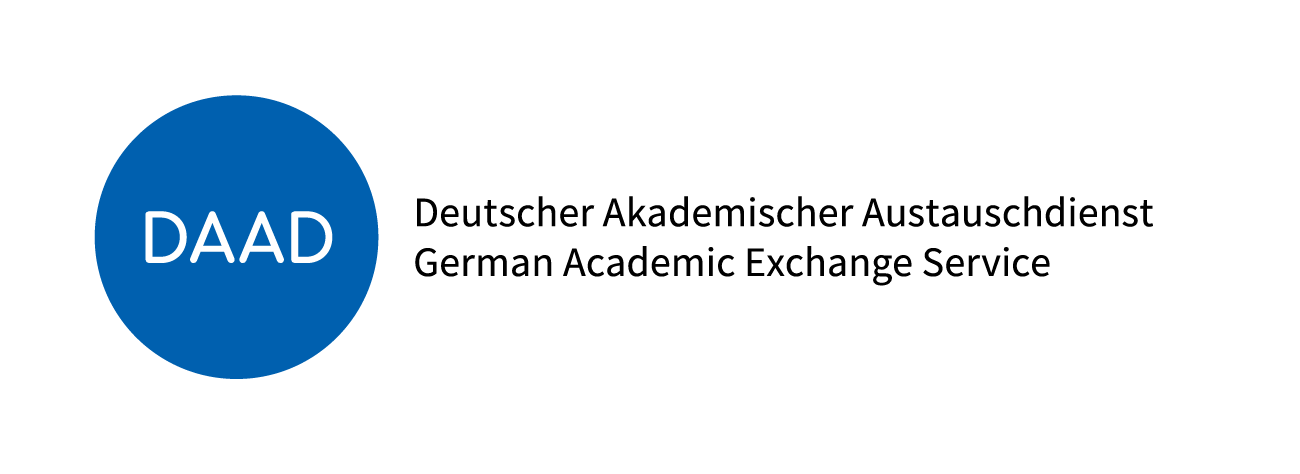 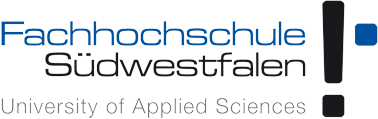 Bewerbung um eine PROMOS-Studienreisen        Programm zur Steigerung der Mobilität von Studierenden deutscher HochschulenDaten der/des antragstellenden HochschulvertretendenDaten der geplanten StudienreiseFinanzierungÖffentlichkeitsarbeitAnlagen:  Teilnehmerliste inkl. Angabe von Name, Vorname, Geschlecht, Geburtsdatum, Studiengang, Status (B/M), E-Mail, Adresse, Bankverbindung, Unterschrift eines jeden GefördertenFinanzierungsplaneine detaillierte Programmbeschreibung des Vorhabens im Ausland inkl. Zeitplanggf. Einladungsschreiben der ausländischen Hochschule/GastinstitutionName:Name:Vorname:Telefonnummer:Telefonnummer:E-Mail:	@fh-swf.deDienstanschrift:Dienstanschrift:Fachbereich:Lehrgebiet:Lehrgebiet:Lehrgebiet:Funktion:Funktion:Funktion:Anzahl der anzuerkennenden Kreditpunkte:Anzahl der anzuerkennenden Kreditpunkte:Anzahl der anzuerkennenden Kreditpunkte:Hat in der Vergangenheit bereits eine PROMOS-Förderung stattgefunden?Hat in der Vergangenheit bereits eine PROMOS-Förderung stattgefunden?Thema/Titel:Thema/Titel:Zielland:Zielort:Ggf. Gastinstitution:Ggf. Gastinstitution:Startdatum:Enddatum:Anreisedatum:Abreisedatum:Anzahl Teilnehmende:Anzahl Teilnehmende:Voraussichtlicher Eigenanteil je Teilnehmer/in:Weitere Förderung/Finanzierung:Der Veröffentlichung meines Erfahrungsberichts zur Organisation der Studienreiseauf der Webseite der Fachhochschule Südwestfalen stimme ich zu